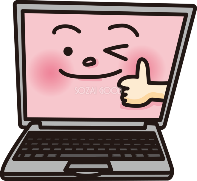 数字を書きましょう。４：あてはまる ３：少しあてはまる ２：あまりあてはまらない １：あてはまらない１学期２学期３学期１ローマ字入力で、短い文章の入力ができる。（１分間４０字以上）２たんまつでしゃしんやどうがをとり、それをスライドやミライシードを使って友だちに伝えることができる。３文書データをほぞんすることができる。（Officeソフト）４保ぞん先からひつようなデータを取り出して活用することができる。５オクリンクでカードにペイントしたり、文字を入力したりできる。６オクリンクのカードを先生に提出したり、友だちに送信したりできる。７インターネットで知りたいことを、キーワードの組み合わせを考えて、調べることができる。８身の回りの生活の中でコンピュータが使われていることを知っている。９自分でWi-fiにせつ続することができる。１０ドリルパークを使って、自分でドリルに取り組むことができる。１１オンライン学習システムを使うことができる。（ビデオかいぎなど）１２同じところやちがうところをくらべると、たくさんのことに気づけることを知っている。１３人をだまそうとするじょうほうや、よくないホームページを見つけたとき、大人に相談できる。【モラル】１４自分の文章の中に他の人の言葉や文章をつかう部分は「」でくくって書いている。【モラル】１５人の写真をとる時やほかの人の作ったものやじょうほうを使うときには、その人のきょかをとっている。【モラル】１６こじんじょうほうやＩＤ、パスワードが大切であることを知っている。【モラル】１７話を聞きながら、大事だと思うことをメモすることができる。１８２つのものやことの同じところやちがうところを比べて、問題を見つけることができる。１９集めたじょうほうからひつようなものをえらんでまとめることができる。２０相手に伝わるように、声の大きさに気をつけたり、間を取ったりしながら話すことができる。２１調べたことを写真や図を用いてスライドを作り、それを見せながら発表することができる。２２かだいにたいして、いろいろな方法でじょうほうをさがすようにしている。２３集めたじょうほうをまとめて、発表するなどの活動をふり返り、次に生かそうとしている。２４自分や他の人の個人じょうほう（名前・電話番号・住所・ＩＤ・パスワードなど）を知らない人に教えないようにしている。【モラル】２５ＳＮＳなどでメッセージや画ぞう・動画を送るときには、だれが見るか、その内ようがてきせつかなどを考えるようにしている。【モラル】２６調べてまとめたり、発表したりする学習では、たんまつを活用するようにしている。【モラル】